II МЕЖДУНАРОДНАЯ НАУЧНО-ПРАКТИЧЕСКАЯ КОНФЕРЕНЦИЯ«ТРАНСГРАНИЧНЫЕ РЫНКИ ТОВАРОВ И УСЛУГ: ПРОБЛЕМЫ ИССЛЕДОВАНИЯ»ПРИ ПОДДЕРЖКЕ РОССИЙСКОГО ФОНДА ФУНДАМЕНТАЛЬНЫХ ИССЛЕДОВАНИЙ - грант № 17-06-20294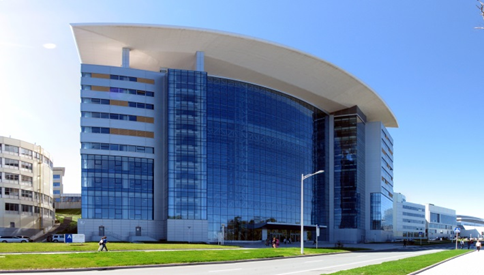 1-2 ноября 2017 г.Дальневосточный федеральный университет,г. Владивосток, РоссияОт имени организационного комитета сообщаем о проведении II Международной конференции «Трансграничные рынки товаров и услуг: проблемы исследования», которая проводится  Школой экономики и менеджмента Дальневосточного федерального университета, г. Владивосток, Россия. Основные направления КонференцииПоведение потребителей.Электронный бизнес: глобальный и локальный.Стратегические финансы.Пространство и межкультурное взаимодействие на рынках товаров и услуг.Безопасность товаров на трансграничных рынках.Современный инструментарий исследований трансграничных рынков товаров и услуг.Трансграничное сотрудничество Дальнего Востока России со странами Азиатско-Тихоокеанского региона.Язык конференции: русский, английский.Формат мероприятия – международная очная научно-практическая конференция.. Конференция предназначена для международного сообщества ученых, заинтересованных в понимании того, как функционируют трансграничные рынки, как организации решают свои проблемы, как меняется и развивается общество. Мы уверены, что проведение Конференции существенно повлияет на решение проблем исследования трансграничных рынков и создаст возможность открытого форума для дискуссий и сотрудничества среди участников. Конференция проводится при финансовой поддержке Российского фонда фундаментальных исследований (РФФИ), проект № 17-06-20294.Председатель Конференции: Белкин Виктор Григорьевич – доктор экономических наук, профессор, заслуженный деятель науки РФ, советник директора Школы экономики и менеджмента Дальневосточного федерального университета.Важные даты: Конечный срок подачи структурированных аннотаций докладов: до 15 июня 2017 г.Уведомление автора о принятии доклада к участию в Конференции: до 30 июня 2017 г.Оплата оргвзносов (регистрация участников): до 30 сентября 2017 г.Даты проведения конференции: 1-2 ноября 2017 г. Все отобранные структурированные аннотации докладов будут включены в электронный сборник Конференции.Для участия в Конференции необходимо в срок до 15 июня 2017 г.:Зарегистрироваться на сайте;Отправить на электронный адрес kmkl@dvfu.ru структурированную аннотацию доклада, оформленную по Требованиям.Регистрационные взносы за участие в Конференции:Оплата регистрационного взноса производится после уведомления о принятии структурированных аннотаций докладов в срок до 30 сентября 2017 г. Вместе с уведомлением будут отправлены банковские реквизиты для перечисления регистрационного взноса.Участникам конференции будет предоставлено: питание (кофе-брейки) в период проведения конференции;информационные материалы. Проживание участники Конференции оплачивают самостоятельно. Стоимость размещения участников Конференции в гостиничном комплексе кампуса ДВФУ на о-ве Русский*Стоимость дополнительного койко-места составляет 1000 руб./сутки (с НДС)Бронирование номеров в кампусе ДВФУ участники осуществляют самостоятельно через сайт https://www.dvfu.ru/about/campus/visitors/of/Приложение 1Регистрационная форма на участиево II Международной научно-практической конференции«ТРАНСГРАНИЧНЫЕ РЫНКИ ТОВАРОВ И УСЛУГ: ПРОБЛЕМЫ ИССЛЕДОВАНИЯ»Приложение 2Требования к написанию структурированной аннотации докладаНеобходимо прислать в одном файле (в формате doc. или docх.) структурированную аннотацию доклада, содержащую:1. Название доклада;2. Фамилия Имя Отчество авторов, наименование университета/организации;3. Краткая аннотация до 500 знаков с пробелами (4-6 предложений);4. Ключевые слова (3-5 слов);5. Текст структурированной аннотации доклада должен включать следующие разделы:Цель работы (формулировка цели/задач проводимого исследования);Новизна / авторский вклад (описание «добавленной ценности» работы в исследуемую проблематику);Методология (характеристика исследовательской техники и методов анализа, использованных в исследовании);Результаты (формулировка полученных новых результатов исследования и выводов для академических исследователей и/или практиков);Список использованных источников.Структурированная аннотация доклада должна состоять минимум из 6000 знаков и максимум до 7200 знаков (примерно 4 страницы). Принимаются структурированные аннотации докладов на русском или английском языке.Структурированная аннотация доклада не должна быть предоставлена для участия в других конференциях и быть ранее опубликована.Оформление структурированной аннотации доклада:Поля по 20 мм со всех сторон;Межстрочный интервал — полуторный; Выравнивание – по ширине;Шрифт Times New Roman, размер шрифта 12 пт;Абзацный отступ – 1,5;Cсылки и библиографический список должны быть оформлены в соответствии с ГОСТ Р 7.0.5-2008 (затекстовые в квадратных скобках);Рисунки, графики, схемы должны быть выполнены четко в черно-белом или цветном варианте. Размер одного рисунка - не более формата А4. Все детали рисунка при его уменьшении должны хорошо различаться.Фотографии должны иметь контрастное изображение и быть в электронном виде в черно-белом варианте.Все иллюстрации нумеруются единой порядковой нумерацией и снабжаются краткими и точными подписями. Таблицы должны использоваться исключительно для представления данных, которые не могут быть описаны в тексте. Таблицы обычно будут печататься в одной колонке шириной 74 мм и в исключительных случаях в двух колонках (ширина 160 мм). Слова в таблицах должны быть написаны полностью, верно должны быть расставлены переносы. В ячейке таблицы в конце предложения точка не ставится;На иллюстрации и таблицы должны быть ссылки в тексте;Название файла — по фамилии первого автораКонтактная информация: Электронный адрес: kmkl@dvfu.ru Троценко Анастасия Николаевна: +7 914 701 63 79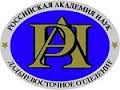 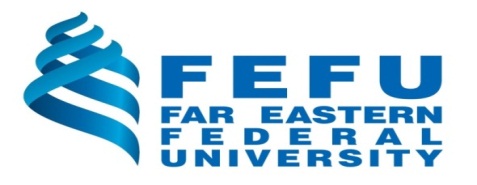 СтатусСуммаСтуденты и аспиранты ДВФУ, сторонних российских вузов500 руб. (10 USD)Сотрудники ДВФУ1000 руб. (17 USD)Сотрудники сторонних российских вузов1500 руб. (25 USD)Студенты, сотрудники зарубежных высших учебных заведений2000 руб. (35 USD)№ корпусаТип номера /вид размещенияКоличество койко-местСтоимость в сутки, руб. (с НДС)Стоимость в сутки, руб. (с НДС)№ корпусаТип номера /вид размещенияКоличество койко-местЗа койко-местоЗа номер1 – 51-местный13 40034001 – 52-местный /одноместное размещение1-34001 – 52-местный /двухместное размещение22 10042001 – 53 местный (для маломобильных)31 80054001 – 5«Сьют»*2-52001 – 5Президентский номер 4-15 0001Авторы доклада: 1. Фамилия, имя, отчество;2. Ученая степень, ученое звание, должность (для преподавателей);3. Курс, направление подготовки (для студентов, аспирантов)2Категория участникаСтудентАспирантПреподавательПредставитель бизнесаГость3E-mail4Контактный телефон5Место работы/учебы (наименование учебного заведения или организации)6Адрес места работы/учебы (страна, город)7Название доклада8Выбрать направление КонференцииПоведение потребителейЭлектронный бизнес: глобальный и локальныйСтратегические финансыПространство и межкультурное взаимодействие на рынках товаров и услугБезопасность товаров на трансграничных рынкахСовременный инструментарий исследований трансграничных рынков товаров и услугТрансграничное сотрудничество Дальнего Востока России со странами Азиатско-Тихоокеанского региона9Тип докладаТеоретический доклад, Эмпирический доклад10Научный руководитель (для студентов и аспирантов): фамилия, имя, отчество, ученая степень, ученое звание, должность, кафедра, университет (полностью)11Указать способ  проживания во время проведения КонференцииНе требуется гостиница;Размещение в гостиничном комплексе кампуса ДВФУ на о-ве Русский;Самостоятельное размещение в гостиницах г. Владивостока12Необходимо ли предоставить доступ личного автомобиля на территорию Кампуса ДВФУ?ДаНет13Марка, модель, государственный регистрационный знак автомобиля для оформления автомобильного пропуска